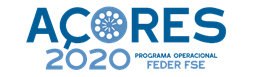 Programa Mercado Social de EmpregoEmpresas de InserçãoIntegração de Trabalhadores Portadores de Deficiência Entidade________________________________________________________ Critérios e Subcritérios de seleção de projetos e ponderação1. Critério: Relevância do Projeto Aferida pela Coerência da Respetiva Estruturação face ao Público-alvo e à Tipologia – 30 pontos      1.1 Subcritério O Responsável pelo processo de inserção na entidade tem:2. Critério: Natureza dos Contratos de Trabalho Celebrados – 40 pontos     2.1 Subcritério Tipologia dos Contratos de Trabalho:3. Critério: Contributo para a Igualdade de Oportunidades e de Género – 30 pontos3.1 Subcritério No processo de seleção dos trabalhadores contratados verificou-se:O Responsável _____________________________________________Formação e experiência na categoria profissional30 pontosSó formação na categoria profissional25 pontosSó experiência na categoria profissional20 pontosSem experiência e sem formação na(s) área(s) de projeto15 pontosContrato de Trabalho Sem Termo40 pontosContrato de Trabalho com Termo Certo20 pontosAusência de preponderância de um género sobre o outro30 pontosExistência de preponderância de um género sobre o outro15 pontos